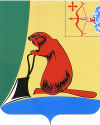 О создании межведомственного консилиума при комиссии по делам несовершеннолетних и защите их прав Тужинского муниципального района по организации индивидуальной профилактической работы с семьями, находящимися в тяжелой жизненной ситуации и в социально опасном положенииВ целях профилактики безнадзорности, бродяжничества, правонарушений несовершеннолетних, координации действий всех заинтересованных ведомств Тужинского муниципального района, в соответствии с Федеральным законом от 24.06.1999 № 120-ФЗ 
«Об основах системы профилактики безнадзорности и правонарушений несовершеннолетних», Законом Кировской области от 25.11.2010 № 578-ЗО «О комиссиях по делам несовершеннолетних и защите их прав 
в Кировской области» администрация Тужинского муниципального района ПОСТАНОВЛЯЕТ:1. Создать межведомственный консилиум при комиссии по делам несовершеннолетних и защите их прав Тужинского муниципального по организации индивидуальной профилактической работы с семьями, находящимися в тяжелой жизненной ситуации и в социально опасном положении.2. Утвердить Положение о межведомственном консилиуме при комиссии по делам несовершеннолетних и защите их прав Тужинского муниципального района по организации индивидуальной профилактической работы с семьями, находящимися в тяжелой жизненной ситуации и в социально опасном положении согласно приложению № 1.3. Утвердить состав межведомственного консилиума при комиссии по делам несовершеннолетних и защите их прав Тужинского муниципального района по организации индивидуальной профилактической работы с семьями, находящимися в тяжелой жизненной ситуации и в социально опасном положении согласно приложению № 2.3. Настоящее постановление вступает в силу с момента опубликования в Бюллетене муниципальных нормативных правовых актов органов местного самоуправления Тужинского муниципального района Кировской области.4. Контроль за выполнением постановления возложить на заместителя главы администрации Тужинского муниципального района по социальным вопросам – начальника управления образования Марьину Н.А.Глава Тужинскогомуниципального района    Л.В. БледныхПриложение № 1УТВЕРЖДЕНОпостановлением администрации Тужинского муниципального районаот 24.03.2020 № 107ПОЛОЖЕНИЕо межведомственном консилиуме при комиссии по делам несовершеннолетних и защите их прав при администрации Тужинского муниципального района по организации индивидуальной профилактической работы с семьями, находящимися в тяжелой жизненной ситуации и в социально опасном положении1. Общие положения.	1.1. Настоящее Положение разработано в соответствии с Конституцией РФ, Федеральным законом от 24.06.1999 № 120-ФЗ «Об основах системы профилактики безнадзорности и правонарушений несовершеннолетних», Законом Кировской области от 25.11.2010 № 578-ЗО «О комиссиях по делам несовершеннолетних и защите их прав в Кировской области», общепринятыми принципами и нормами международного права, действующим законодательством Российской Федерации, нормативными правовыми актами Кировской области.	Настоящее Положение определяет функциональные обязанности и принципы взаимодействия ведомств и структурных подразделений при осуществлении деятельности по профилактике безнадзорности и правонарушений несовершеннолетних.	В соответствии с Федеральным Законом  от 24.06.1999 № 120-ФЗ «Об основах системы профилактики безнадзорности и правонарушений несовершеннолетних», ведомственными нормативными актами и инструктивно-методическими материалами применяются основные понятия, используемые в работе с подростками девиантного поведения и их семьями.	1.2. Целью межведомственного консилиума при комиссии по делам несовершеннолетних и защите их прав Тужинского муниципального района по организации индивидуальной профилактической работы с семьями, находящимися в тяжелой жизненной ситуации и в социально опасном положении (далее по тексту – межведомственный консилиум), является всесторонний анализ причин проблемной ситуации в семье и выявление ресурсов семьи на основе информации всех заинтересованных ведомств и учреждений, разработка комплексной программы реабилитации для  несовершеннолетнего и его семьи.	1.3.	Главными задачами межведомственного консилиума являются:- реализация межведомственного подхода к реабилитационному процессу;- координация условий служб системы профилактики по решению проблем семьи и обеспечению защиты прав и законных интересов несовершеннолетних;- распределение ответственности между участниками реализации комплексной программы реабилитации;- оценка эффективности реализации программ реабилитации.	1.4. Принципы деятельности межведомственного консилиума:	принцип межведомственного взаимодействия – определяет порядок формирования отношений между органами и учреждениями системы профилактики посредством координации их деятельности комиссиями по делам несовершеннолетних и защите их прав;	принцип распределения сфер ответственности – предполагает конкретных исполнителей, закрепление за ними определенного круга задач в рамках ведомственных компетенций, выполнение которых необходимо для достижения поставленных целей;	принцип индивидуального подхода – реализуется путем осуществления реабилитационного процесса с учетом индивидуальных особенностей конкретного несовершеннолетнего и (или) семьи, находящихся в социально опасном положении, в значительной степени влияющих на их поведение в разных жизненных ситуациях;	принцип законности – предусматривает соблюдение требований действующего законодательства Российской Федерации и Кировской области в работе с несовершеннолетними и семьями, находящимися в социально опасном положении и трудной жизненной ситуации;	принцип комплексности – предполагает реализацию системного подхода в работе с несовершеннолетними и (или) семьями, находящимися в социально опасном положении;	принцип максимального учета интересов несовершеннолетнего;	принцип конфиденциальности – предусматривает обеспечение защиты прав и свобод человека и гражданина при обработке его персональных данных, в том числе защиты прав на неприкосновенность частной жизни, личной и семейной тайны.2. Структура межведомственного консилиума.	2.1. Межведомственный консилиум организуется и проводится на базе комиссии по делам несовершеннолетних и защите их прав при администрации Тужинского муниципального района не реже одного раза в месяц по мере поступления материалов. В случае необходимости могут проводиться внеочередные заседания межведомственного консилиума 	2.2. Состав межведомственного консилиума составляют:- председатель межведомственного консилиума – главный специалист, ответственный секретарь комиссии по делам несовершеннолетних и защите их прав при администрации Тужинского муниципального района;- заместитель председателя межведомственного консилиума – и.о. директора КОГАУСО «Межрайонный комплексный центр социального обслуживания населения в Тужинском районе» (по согласованию);- секретарь межведомственного консилиума – методист по воспитательной работе и дополнительному образованию МКУ Управление образования администрации Тужинского муниципального района;	Члены межведомственного консилиума:- представитель КОГКУ ЦЗН Тужинского района (по согласованию);- представитель КОГАУСО «Межрайонный комплексный центр социального обслуживания населения в Тужинском районе» (по согласованию);- представитель опеки и попечительства МКУ управления образования администрации Тужинского муниципального района;- представитель КОГКУ «Межрайонное управление социальной защиты населения в Яранском районе» (по согласованию);- представитель КОГБУЗ «Тужинская ЦРБ» (по согласованию);- представитель ПП «Тужинский» МО МВД России «Яранский» (по согласованию).	2.3. В отдельных случаях на межведомственный консилиум могут быть приглашены специалисты структурных подразделений КОГАУСО «Межрайонный комплексный центр социального обслуживания в Тужинском районе» (по согласованию), представители образовательных учреждений, других учреждений системы профилактики безнадзорности и правонарушений среди несовершеннолетних на территории Тужинского муниципального района.	2.4.Координационную работу по выполнению мероприятий межведомственной индивидуальной программы реабилитации семьи и контроль за выполнением межведомственной индивидуальной программы реабилитации семьи в соответствии с настоящим Положением осуществляет комиссия по делам несовершеннолетних и защите их прав при администрации Тужинского муниципального района в пределах своей компетенции.3. Порядок работы межведомственного консилиума.	3.1. Работу межведомственного консилиума координирует председатель межведомственного консилиума.	3.2. Председатель межведомственного консилиума:- организует работу всех его членов в соответствии с направлением их деятельности;- планирует работу межведомственного консилиума при взаимодействии с заинтересованными структурами и ведомствами;- отвечает за проведение межведомственного консилиума, а в отсутствие председателя межведомственный консилиум проводит заместитель председателя.	3.3. Секретарь межведомственного консилиума ведет делопроизводство, в том числе протокол заседания межведомственного консилиума.	3.4. Предоставление сводной информации о проблемной ситуации в семье по итогам первичной диагностики субъекта профилактики, закрепленного за семьей:- регистрационные данные на каждого члена семьи;- жилищно-бытовая характеристика;- социально-психологический климат в семье;- психолого-педагогическая характеристика несовершеннолетних.	3.5. Предоставление дополнительной информации о семье членами межведомственного консилиума и приглашенными участниками.	3.6. Обозначение ключевых проблем семьи, ресурсов семьи и определение приоритетных направлений в реабилитационной работе с данной семьей.	3.7. Современная разработка межведомственной индивидуальной программы реабилитации семьи:- определение перечня мероприятий по устранению причин социальной дезадаптации семьи и ее социальной реабилитации;- распределение ответственности за выполнение реабилитационных мероприятий и определение сроков их исполнения.	3.8. Рассмотрение ситуации в семьях по итогам реализации межведомственных индивидуальных профилактических работ, анализ проведенных мероприятий, оценка их эффективности, принятие решения о снятии семьи с учёта или продление срока профилактической работы.	3.9. Список документации, необходимой для межведомственного консилиума:- акт обследования;- социальный паспорт семьи;- информация из образовательного учреждения;- информация из ПП «Тужинский» МО МВД России «Яранский»;- информация комиссии по делам несовершеннолетних и защите их прав при администрации Тужинского муниципального района;- информация из КОГБУЗ «Тужинская ЦРБ»;- психологическая характеристика;- карта социальных связей несовершеннолетнего;- предложения специалистов по реабилитации.	Информация из КДНиЗП должна содержать дату, причину постановки на учет подростка или его семьи, количество и причины составления административных материалов по данному ребенку и его семьи, принятые меры.	Информация из образовательного учреждения включает характеристику на ребенка (психологические особенности, посещаемость и успеваемость на занятиях, участие родителей в учебном процессе, внешний вид ребенка и т.д.), а также справку о проведенной работе с семьей.	Информация из учреждения здравоохранения берется в случае необходимости, если проблема ребенка или его родителей напрямую связана со здоровьем, т.е. является причиной или следствием дисфункциональности (инвалидность, хронические заболевания, ограничения трудоспособность, признаки жестокого обращения и т.д.).	Также предоставляется информация об учете ребенка или родителей в диспансерах (психоневрологическом, наркологическом и т.д.) или в других медицинских учреждениях.4. Организация индивидуальной профилактической работы и алгоритм действий.	Разработка индивидуальной профилактической работы:	4.1. Поступление в комиссию по делам несовершеннолетних и защите их прав при администрации Тужинского муниципального района информации о семье и распределение ее по субъектам профилактики в соответствии с их функциями, определенными  Федеральным законом от 24.06.1999г. № 120-ФЗ «Об основах системы профилактики безнадзорности и правонарушений несовершеннолетних».	Результат – ходатайство комиссии по делам  несовершеннолетних и защите их прав при администрации Тужинского муниципального района на обследование семьи в течение трех дней.	4.2. Первичное обследование семьи проводят специалисты субъектов профилактики. В случае, когда ребенок не посещает дошкольное образовательное учреждение или образовательное учреждение, то первичное обследование проводят соответственно специалисты дошкольного образовательного учреждения или образовательного учреждения.	Результат - акт обследования, который предоставляется в комиссию по делам несовершеннолетних и защите их прав при администрации Тужинского муниципального района в течение 7 дней.	4.3. Межведомственный консилиум.	4.4.Постановление комиссии по делам несовершеннолетних и защите их прав при администрации Тужинского муниципального района о постановке на учет и рекомендации по организации реабилитационной работы, направление постановления исполнителям в течение 3 дней со дня принятия направляется в органы и учреждения системы профилактики для детального межведомственного анализа причин неблагополучия.	Результат – план индивидуальной профилактической работы.	4.5. План разрабатывается совместно с органами и учреждения системы профилактики в течение 7 рабочих дней со дня получения постановления комиссии об организации индивидуальной профилактической работы с семьей, представляют ответственному органу (учреждению), определенному в постановлении комиссии по делам несовершеннолетних и защите их прав при администрации Тужинского муниципального района. 	4.6. Проект межведомственного плана индивидуальной профилактической работы с семьей направляют его в комиссию по делам несовершеннолетних и защите их прав при администрации Тужинского муниципального района об организации индивидуальной профилактической работы в течение 10 рабочих дней со дня получения постановления для утверждения. 	4.7. Комиссия по делам несовершеннолетних и защите их прав при администрации Тужинского муниципального района  не позднее 10 дней с даты получения проекта межведомственного плана индивидуальной профилактической работы, на очередном или внеочередном заседании утверждает межведомственный план, сроки и порядок осуществления контроля за его реализацией. 	4.8. Межведомственный план, утвержденный постановлением муниципальной комиссии, в течение трех дней направляется для исполнения в соответствующие органы и учреждения системы профилактики.	4.9. Оценка эффективности и результативности комплексных программ реабилитации семьи.5. Права и обязанности членов межведомственного консилиума.	5.1. Члены межведомственного консилиума имеют право:- вносить предложения по содержанию при разработке межведомственного плана индивидуальной профилактической работы семьи;- вносить корректировки в межведомственный план индивидуальной профилактической работы семьи или ходатайствовать о снятии семьи с учёта;- обмениваться информацией с членами межведомственного консилиума по ходу социально-реабилитационной работы с семьей.	5.2. Члены межведомственного консилиума обязаны:- посещать все заседания межведомственного консилиума;- предоставлять информацию на межведомственный консилиум;- обеспечивать осуществление реабилитационных мероприятий межведомственного плана индивидуальной профилактической работы семьи, принятой на межведомственном консилиуме, в указанные сроки;- предоставлять информацию о проделанной работе с семьей по истечении срока ее профилактики;- соблюдать принципы деятельности межведомственного консилиума.	5.3. Все учреждения системы профилактики, работающие в рамках своей компетенции по реализации межведомственного плана, обязаны сообщать о результатах исполнения межведомственного плана ответственному исполнителю в строго установленные сроки.	5.4. В случае невыполнения субъектами системы профилактики мероприятий межведомственного плана, утвержденного комиссией по делам несовершеннолетних и защите их прав при администрации Тужинского муниципального района, и не предоставления информации ответственному исполнителю, комиссия по делам несовершеннолетних и защите их прав при администрации Тужинского муниципального района заслушивает конкретные субъекты системы профилактики на заседаниях комиссии.Комиссия по делам несовершеннолетних и защите их прав при администрации Тужинского муниципального района вправе ставить перед компетентными органами вопросы о привлечении к ответственности должностных лиц в случае невыполнения ими постановлений комиссии по делам несовершеннолетних и защите их прав при администрации Тужинского муниципального района.6. Делопроизводство межведомственного консилиума.	6.1. Заседание межведомственного консилиума созывается не реже одного раза в месяц.	6.2. Ведется протокол, который подписывается председателем и секретарем межведомственного консилиума.	6.3. Нумерация протоколов ведется от начала года. Книга протоколов хранится в комиссии по делам несовершеннолетних и защите их прав при администрации Тужинского муниципального района.____________Приложение № 2УТВЕРЖДЕНпостановление администрации Тужинского муниципального районаот 24.03.2020 № 107СОСТАВмежведомственного консилиума при комиссии по делам несовершеннолетних и защите их прав при администрации Тужинского муниципального района по организации индивидуальной профилактической работы с семьями, находящимися в тяжелой жизненной ситуации и в социально опасном положении__________ГРИБОВСКАЯМария ЭдуардовнаСУСЛОВАЕвгения МихайловнаШИШКИНАНаталья Геннадьевна---главный специалист, ответственный секретарь КДН и ЗП администрации Тужинского муниципального района, председатель межведомственного консилиумаи.о. директора КОГАУСО «Межрайонный комплексный центр социального обслуживания населения 
в Тужинском районе», заместитель межведомственного консилиума (по согласованию)методист по воспитательной работе 
и дополнительному образованию МКУ Управление образования администрации Тужинского муниципального района, секретарь межведомственного консилиумаЧлены комиссии:ДЬЯКОНОВАЕвгения НиколаевнаМИЛЬЧАКОВА Екатерина Михайловна--специалист по социальной работе отдела по работе с семьями и  
детьми КОГАУСО «Межрайонный комплексный центр социального обслуживания населения 
в Тужинском районе» (по согласованию)инспектор ПДН ПП «Тужинский» МО МВД России «Яранский» 
(по согласованию)ОЩЕПКОВАЯна ВикторовнаЧЕРЕПАНОВАГалина НиколаевнаШАЛАГИНОВААнна АнатольевнаШУШКАНОВАВалентина Сергеевна----главный специалист по опеке 
и попечительству МКУ Управление образования администрации Тужинского муниципального районапедиатр КОГБУЗ «Тужинская Центральная районная больница» 
(по согласованию)начальник отдела КОГКУ «Межрайонное управление социальной защиты населения в Яранском районе» (по согласованию)ведущий инспектор КОГКУ ЦЗН Тужинского района (по согласованию)